BREVET DE TECHNICIEN SUPÉRIEURTRAITEMENTS  DES  MATÉRIAUXSCIENCES Physiques APPLIQUÉESSous-épreuve spécifique à chaque optionOption A : Traitements Thermiques- U4.3A -SESSION 2019Durée : 2 heuresCoefficient : 2CORRIGÉExercice 1 – Production d’une atmosphère de cémentation par craquage d’un alcool – 11,5 points.Exercice 2 - Chauffage par induction – 8,5 pointsRéponseBarème1.1Traitement thermochimique, enrichissement en C de la surface, pour durcir après trempe0,51.2.aΔrH°1 = 128,1×103 J/mol332,3 J.mol-1.K-1 = ΔrS°1     entropie standard de réaction0,50,5Les valeurs sont retrouvées avec la loi de HessΔrH°1 =  ΔfH°(CH3OH) + ΔfH°(CO) + 2 ΔfH°(H2)ΔrH°1 =  (238,6)  110,5 = 128,1 kJ.mol-1ΔrS°1 =  S°(CH3OH) + S°(CO) + 2 S°(H2)ΔrS°1 = 126,8 + 197,9 + 2 x 130,6 = 332,3 J.mol-1.K-11ΔrH°1 > 0 : la réaction de dissociation est endothermique et donc sera favorisée par une augmentation de température. L’équilibre du système sera déplacé en faveur des produits.0,51.2.bK1 = exp(-ΔrG°1 /RT) = 4,5×1011Réaction totale Les proportions des gaz produits H2 et CO dépendent des nombres stoechiométriques n(H2) = 2 n(CO)      n(CO) + n(H2) = nTotal %CO = n(CO)/ nTotal =  1/3%CO = 33% et %H2 = 67%10,50,51.3.aLe dioxyde de carbone est décarburantL’eau est décarburante et oxydante0,51.3.bContrôle du dioxyde de carbone par analyseur à infrarougeouContrôle de la teneur en eau par hygromètre à miroir0,51.3.cRéaction (2) : CH3OH(g) = ½ CO2 (g) + ½ C(s) + 2H2(g)         ou  2Réaction (3) : CH3OH(g) = ½ CH4(g)+ ½ C(s)+ H2O(g)           ou  20,50,51.3.dUne réaction sera favorisée par rapport aux autres si son ΔrG° est le plus petit.Si T < 957 K : la réaction (3) est favoriséeSi 957 K < T < 977 K : la réaction (2) est favoriséeSi T > 977 K : la réaction (1) est favoriséeDonc la composition de l’atmosphère générée in situ dépend bien de la température.0,51.3.e.Si  = 900°C = 1173 K > 977K : la température est correctement choisie pour favoriser la réaction (1)0,51.4A 900°C, l’acier se trouve sous forme austénitique ; ce qui est favorable car :0,5Le carbone diffuse mieux en phase austénitique que ferritique.0,5Lors d’une cémentation, le durcissement est liée à la formation de martensite en surface suite à la trempe d’une phase austénitique.0,51.5.aRisque d’anoxie et risque d’inflammation / explosion0,51.5.bSi %H2 est compris entre 4% et 74,5% alors il peut être enflammé/explosif0,51.5.cPour s’affranchir de tous les risques d’explosion, il faut se situer au-dessus de la courbe d’explosivité, soit à des températures supérieures à 750°C 0,51.5.dLe four devra être équipé d'un asservissement n'autorisant l'introduction du mélange que si 750°C est atteint. Dans le cas contraire, l'alimentation en mélange doit être interrompue.0,5Réponse Barème2.1Schéma de principe du chauffage à inductionL’inducteur produit un champ magnétique parallèle à son axe. Ce champ produit des courants induits qui tendent à s’opposer au courant primaire (Loi de Lenz). Ces courants de Foucault en surface chauffent la pièce par effet Joule.1Le courant doit être alternatif.0,52.2.aLa résistivité s’exprime en .m0,52.2.bSection du fil : s = 1,26.10-5 m2Résistance : R =   = 1,29.10-3 Puissance : P = R . I2 = 1,29.103 WEnergie par minute : Ejoule = 7,73.104 J = 77,3 kJ12.2.cEjoule = m . c . (final - amb) avec ΔƟ = 5°Cm = Q / (cp . ) = 3,7 kg par min = 0,062 kg.s-11,52.3Si T<Tc, p = 0,36 mm12.4On multiplie la fréquence par 412.5Si T>Tc, alors perméabilité relative = 1, soit p = 8,0 mmLa profondeur a augmenté nettement0,50,52.6La chaleur se propage jusqu’au cœur par conduction thermique0,52.7Rapidité, plus grand contrôle de l’épaisseur de matériau chauffée.0,5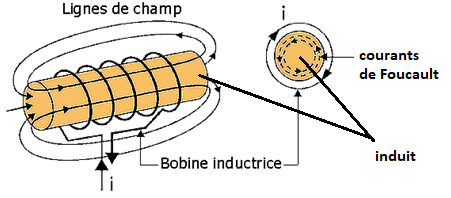 